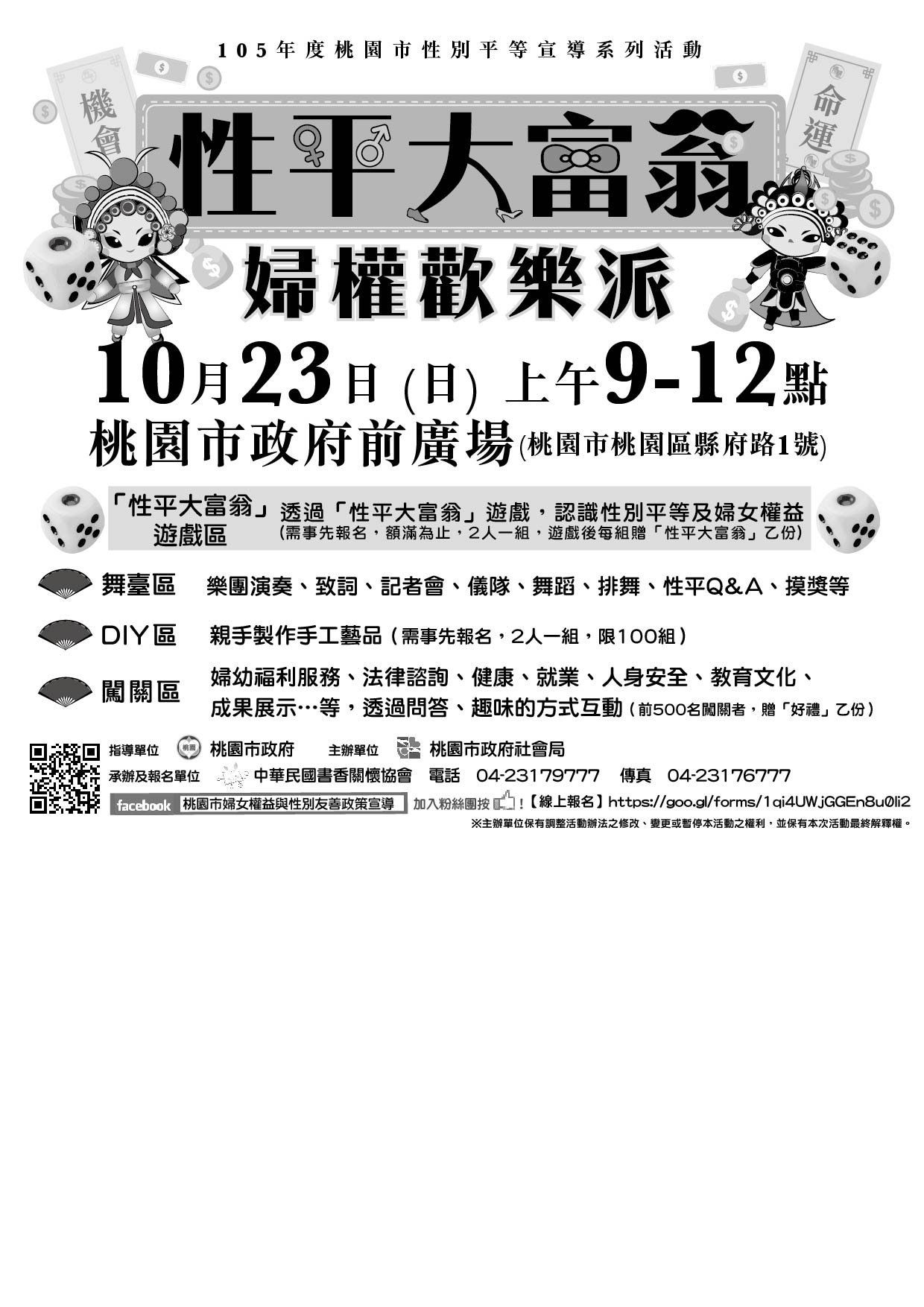 -------------------------------------------報 名 表-------------------------------------------以上活動，每人限選一項，額滿為止。請於10月3日前請將報名表填妥後，並請來電確認是否報名成功「性平大富翁」遊戲區(2人一組)主要聯絡人/參加者姓名(一)：　　　　　　    參加者姓名(二)：　　　　　　     「性平大富翁」遊戲區(2人一組)電話：　　　　　　     手機：                Ｅ-mail：　　　　　　　　　　     「性平大富翁」遊戲區(2人一組)主要聯絡人/參加者姓名(一)：　　　　　　    參加者姓名(二)：　　　　　　    「性平大富翁」遊戲區(2人一組)電話：　　　　　　     手機：                Ｅ-mail：　　　　　　　　　　     ＤＩＹ區(2人一組)主要聯絡人/參加者姓名(一)：　　　　　　    參加者姓名(二)：　　　　　　    ＤＩＹ區(2人一組)電話：　　　　　　     手機：                Ｅ-mail：　　　　　　　　　　     ＤＩＹ區(2人一組)主要聯絡人/參加者姓名(一)：　　　　　　    參加者姓名(二)：　　　　　　    ＤＩＹ區(2人一組)電話：　　　　　　     手機：                Ｅ-mail：　　　　　　　　　　     